Inschrijfformulier2015-2016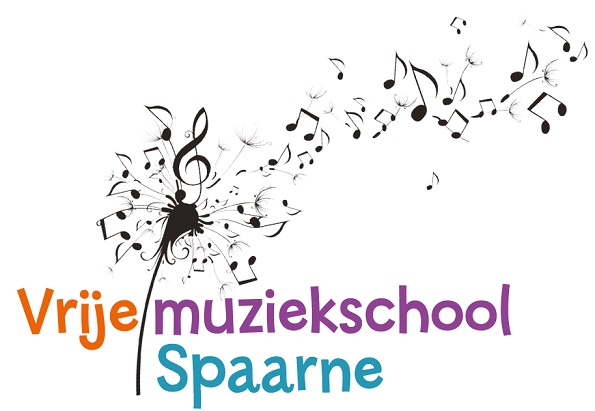 Gegevens cursist(per cursus 1 formulier gebruiken)Voornaam: __________________m/vRoepnaam: ____________________Achternaam: ___________________Adres: ________________________Postcode: _______________________Woonplaats: _____________________Geboortedatum: ___________________Telefoon: ________________________Mobiel: ________________________E-Mail: ________________________Wie betaalt de cursusNaam ondergetekende: _____________Voorletters: ______________________Adres: ___________________________Postcode/woonplaats: _______________Telefoon: _________________________E-Mail: __________________________Instrument__________________________Docent__________________________Lesvormen jonger dan 21 jaar☐ 	20  minuten individueel les
☐   	40  minuten duoles     	38  lesweken  € 551,- per jaar☐	25 minuten individuele les	38 lesweken € 688,75☐	30  minuten individueel  les
     	38  lesweken  € 826,50 per jaar	19 lesweken € 413,25☐	60 minuten individueel les	38 lesweken € 1653,- per jaar	Groepsles voor kleuters☐	30 min. duoles: €  413,25 per jaar☐	40 min. trioles  € 551,- per jaar	38 lesweken ☐ 	Strippenkaart:	kennismakingscursus voor 	kinderen tot 16 jaar☐   	6 lessen van 20 min.  € 90,-
☐	10 lessen van 30 min.  € 225               Lesvormen vanaf  21 jaar( deze lesprijzen zijn inclusief 21 % btw)
☐ 	20  minuten les, bij 38 lesweken   	€ 666,70 per jaar☐	30 minuten les bij 38 lesweken   	€ 1000,- per jaar
Muziektrein	☐	36 lessen prijs ntb☐ 	we stellen het op prijs als er geen 	foto's of ander beeldmateriaal 	van de leerling wordt gebruikt 	voor de website of PR doeleindenBetaalwijzeU ontvangt een factuur van uw docent. Betaling binnen twee weken na ontvangst van de factuur.Ondertekening(aldus naar waarheid ingevuld)Ondergetekende verklaart akkoord te gaan met de aan deze inschrijving verbonden Algemene Voorwaarden.Voor kinderen tot 18 jaar is de handtekening van deouder of voogd vereist.Naam: _________________________________Datum: ________________________________Plaats: _________________________________Handtekening: Inschrijven is het hele jaar mogelijk.U kunt dit inschrijfformulier mailen naar desbetreffende docentof geven in de les. 